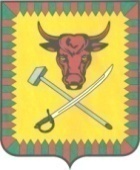 СОВЕТ МУНИЦИПАЛЬНОГО РАЙОНА «ЧИТИНСКИЙ РАЙОН»РЕШЕНИEг. Чита22.02.2019                                                                                        № 75О внесении изменений в решение Совета муниципального района «Читинский район» от 22 февраля 2018 года № 401 «Об утверждении стоимости и требований к качеству услуг по погребению, предоставляемых согласно гарантированному перечню услуг»Руководствуясь статьями 9, 12 Федерального закона от 12 января 1996 года № 8-ФЗ «О погребении и похоронном деле», в соответствии с Федеральным законом от 06 октября 2003 года № 131-ФЗ «Об общих принципах организации местного самоуправления в Российской Федерации», Уставом муниципального района «Читинский район» Совет муниципального района «Читинский район» РЕШИЛ:Пункт 1 решения Совета муниципального района «Читинский район» от 22 февраля 2018 года № 401 «Об утверждении стоимости и требований к качеству услуг по погребению, предоставляемых согласно гарантированному перечню услуг» изложить в следующей редакции:«1. Стоимость услуг, предоставляемых согласно гарантированному перечню услуг на территории  муниципального  района  «Читинский  район» по погребению умерших пенсионеров, не подлежащих обязательному социальному страхованию на случай временной нетрудоспособности и в связи с материнством на день смерти, утверждается нормативным правовым актом администрации муниципального района «Читинский район».».2. Приложение 1 к решению Совета муниципального района «Читинский район» от 22 февраля 2018 года № 401 «Об утверждении стоимости и требований к качеству услуг по погребению, предоставляемых согласно гарантированному перечню услуг» считать утратившим силу.3. Обнародовать настоящее решение на официальном сайте администрации муниципального района «Читинский район» в информационно-телекоммуникационной сети «Интернет».4. Настоящее решение вступает в силу со дня его официального обнародования и распространяется на правоотношения, возникшие с                01 февраля 2019 года.Глава муниципального района«Читинский район»                                                                            В.А.Захаров